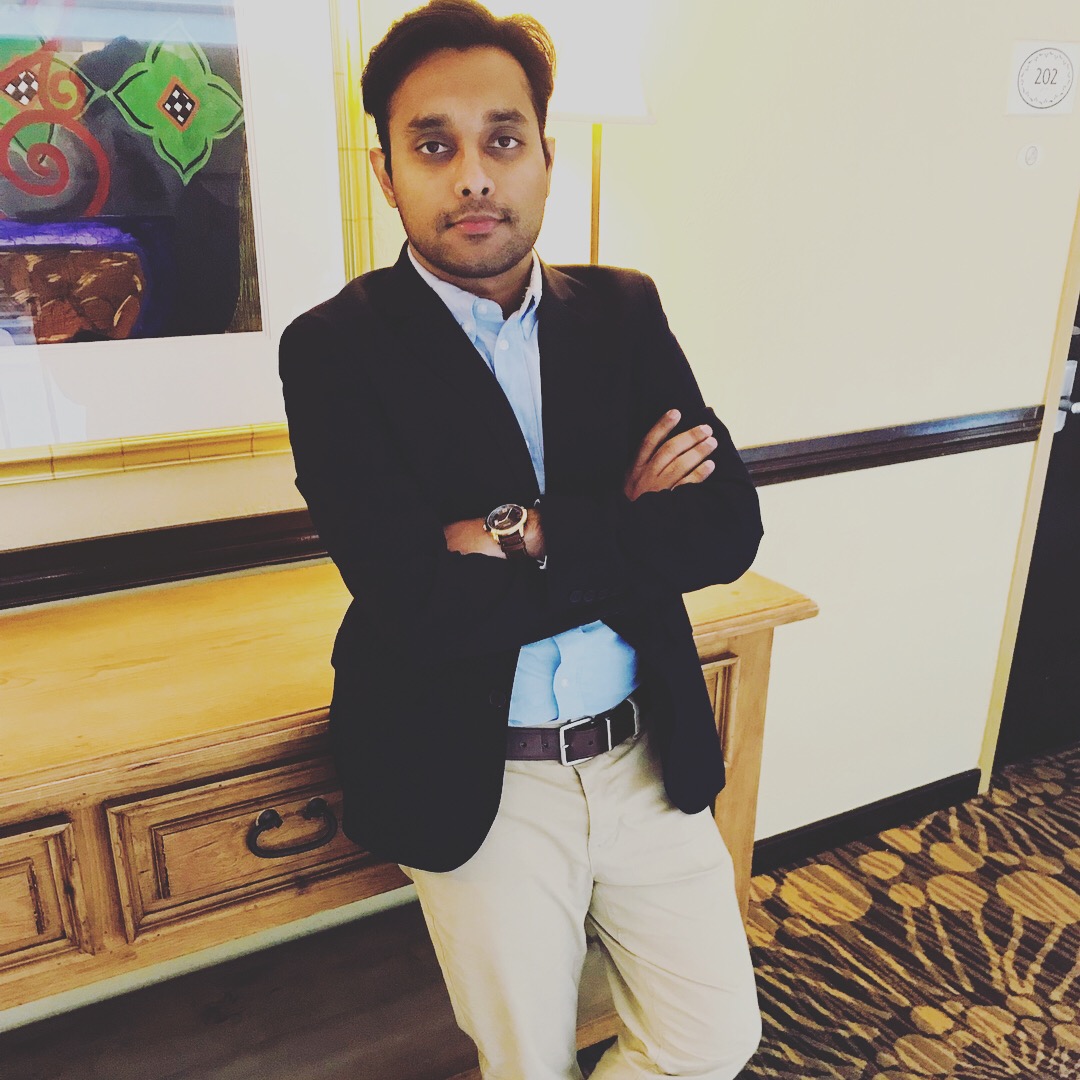 Pavan Teja ByreddyBusiness Analyst/Product Consultantskill set7+ years of experience in healthcare technology industry as a Business/Product analyst building solutions forclinical and administrative applications. Knowledge of both Agile and Waterfall methodologies, change management andimplementation experience. Solutions-driven analyst with experience collaborating with cross-functional teams in thedevelopment, documentation and delivery of process innovations driving business goals.630-659-5168LinkedInPavanteja.byreddy@gmail.comCERTIFICATIONS:Base SAS certified, SAFE certifiedNortheastern University Boston, MA (2012 – 2014)Masters in Regulatory affairs for Drugs, Biologics and Medical devicesProfessional SummaryGood understanding of software development lifecycle and methodologies using agile and waterfall.Proficiency in documentation of business requirements and translating to functional and nonfunctional user stories defining acceptance criteria and creating a test plan. Adept in creating various user acceptance, system level test scenarios with quality standardsDomain expertise in EPIC ambulatory (Mychart) & clinical encounter workflows and HL7 bridge message validationsExpertise in healthcare claims life cycle management involving HIPAA regulations for subscriber, member, provider and billing modules.Proficiency in root cause analysis of various interfaces interoperability dependencies in healthcare payor systems.Acted as point of contact to track and receive EDI transaction files from trading partners.Expertise in facilitating end users with user guide documentation on “How-to” questions.Simplify Healthcare, Aurora, IL Feb 2020 – Till dateSr Business Analyst/Product ConsultantResponsibilities:▪ Conducted JAD sessions and assessed client requirements to create user stories in azure devops.▪ Documented functional and business requirements in collaboration with product development team.▪ Worked with cross functional teams in addressing challenging client expectations of data transition onto client platforms.▪ Held responsibility of creating and enhancement of product user guides with development team to draft workflow wealth docs.▪ Trained client resources on the product for better customer experience on workflows and integrations.▪ Performed data transformation and integration from host product to client staging platforms▪ Lead planned and coordinated meetings on defect resolution and ad hoc training sessions.▪ Co-managed Product backlog, pre & post deployment rituals on multiple host environments and UAT in agile fashion and conducted smoke testing.CVS Health, Woonsocket, RI March 2018 - March 2019Business Analyst/Sr QA AnalystResponsibilities:▪ Lead the implementation of Minuteclinic Optical EPIC to Trizetto, serving departing doctors with patient data and real time integration of revenue cycle management and clinical practice management systems.▪ Created Functional and Non-functional requirement documents analyzing functional specifications with respect to system limitations and boundaries ▪ Setup dev and architecture meetings with the team to identify scope and dependencies for transitioning of business needs to solutions.▪ Performed patient and visit related data analysis and management from legacy system database using MySQL and generated test metrics and reporting.▪ Created and documented core clinical workflow design prototype proposals to meet client data needs and assisted in end user training on various EPIC optical workflows.▪ Created, executed test cases/user stories and validated the test defects and generated QA reports to higher management.▪ Created optical and clinical encounters in EPIC Ambulatory (MyChart) using a range of visit workflows, patient test data, validate HL7 bridge messages and backend CDE database.▪ Managed Multiple CVS clinic operations and appointment scheduling with clinic management tool.▪ Validated patient’s real time visit demographic, prescription and CPT code information using SOAP UI web service call.▪ Created a detailed user implementation guidance document of product workflows. ▪ Created User guidance documents on various workflows facilitating end user’s “How-to” questions.▪ Created “AS IS'' and  “TO BE” documentation and provided Team training on the clinical workflows.▪ Formulated functional requirements and prepared process diagrams. ▪ Created and participated in Visio process workflows and conducted data gap analysisFideliscare, Albany, NY October 2016 - March 2018Sr QA AnalystResponsibilities:▪ Performed patient Care Management application UI implementation involving care centric modules like Subscriber, Member, Provider, Unified assessment system (UAS) and letter interfaces with FACETS integration.▪ Created and reviewed test strategy and test plan documents defining the scope and efforts of the testing process with the team.▪ Created UI field specific data mapping documents aligned with downstream workflow for appropriate Member, provider and clinician roles.  ▪ Performed various testing methods like unit testing, Functional testing, system integration and end to end testing to validate the portal dependencies.▪ Generated member and provider letters using guiding care application UM module and verified the functionality and batch configuration of the letters.▪ Performed root cause analysis and gap analysis on member and provider interface dependency issues in patient care management application.▪ Track QA metrics through each sprint cycle and conduct sprint retrospective analysis for successful product delivery.FirstCare, Austin, TX February 2016 - October 2016QA AnalystResponsibilities:▪ Robust understanding of Medicaid, CHIP, Medicare and Healthcare Commercial business approaches. ▪ Good understanding of Health Insurance Portability Accountability Act (HIPAA) rules for ANSI X12 messages in 5010 standards.▪Facilitate business meetings with end users to review testing specifications▪ Experienced in analyzing EDI requirements, mapping documents and testing different segments and loops of EDI transactions like 834, 837(I&P), 999, 270 & 271, 276 & 277 using edifices SpecBuilder. ▪ Created and assigned user stories, conducted sprint meetings and track sprint progress in Microsoft TFS. ▪ Expertise in validating member eligibility, enrollment, benefits and process claims and provider data files using healthrules payor system.▪ Performed ETL testing of different flat file formats (Pipe delimited, fixed length, CSV) in test and production environments and validated file columns and data against facets master tables.Anthem BlueCross, Virginia Beach, VA July 2014 - January 2016QA AnalystResponsibilities:▪ Performed Facets 4.8 to 5.2 upgrade regression testing and validated claim life cycle management involving different LOB’s, member, provider, benefits, eligibility, enrollment and billing modules.▪ Implemented ICD 9 to ICD 10 claims conversion testing with knowledge in medical domain terminology, physiology for inpatient and outpatient.▪ Developed Test Cases based on the Test requirements for MMIS (Medicaid Management Information systems) and MMP (Medicare and Medicaid plan) Dual Claims.▪ Communicated with business and technical owners of Facets relying on applications that could be affected by the upgrade process and prepared an Impact assessment sheet.▪ Supported business configuration team in creating facets group, subgroup, class for individual subscriber HMO & PPO plans in facets front end.▪ Extensively used Facets 5.2 and tested institutional and professional claims of different status per Networx agreement, CPT codes, DX Codes, Accumulators, COB carrier and eligibility functionality and LOB plan enrollments.▪ Proficient in using claims test pro (CTP) for querying claim detail information, provider and member conversions and run keyword files to generate new claim numbers.▪ Worked on Facets Networx module in to gather agreement information while processing claims like allowed amount and contract terms and Pricing details to process claims and for successful adjudication▪ Involved in QNXT automation pilot program testing Member, Provider, Claims Processing, Utilization Management, Accumulators, with proper ICD - 9 and ICD - 10 and HCPCS/CPT codes